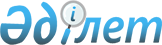 О внесении изменений и дополнений в постановление Правительства Республики Казахстан от 4 марта 2011 года № 221 "Об утверждении Правил субсидирования из местных бюджетов на повышение урожайности и качества продукции растениеводства"
					
			Утративший силу
			
			
		
					Постановление Правительства Республики Казахстан от 15 апреля 2013 года № 350. Утратило силу постановлением Правительства Республики Казахстан от 23 июня 2014 года № 696      Сноска. Утратило силу постановлением Правительства РК от 23.06.2014 № 696 (вводится в действие по истечении десяти календарных дней после дня его первого официального опубликования).      Правительство Республики Казахстан ПОСТАНОВЛЯЕТ:



      1. Внести в постановление Правительства Республики Казахстан от 4 марта 2011 года № 221 «Об утверждении Правил субсидирования из местных бюджетов на повышение урожайности и качества продукции растениеводства» (САПП Республики Казахстан, 2011 г., № 23, ст. 29) следующие изменения и дополнения:



      в Правилах субсидирования из местных бюджетов на повышение урожайности и качества продукции растениеводства, утвержденных указанным постановлением:



      подпункт 5) пункта 2 изложить в следующей редакции:

      «5) удешевление (до 50 %) стоимости удобрений (за исключением органических) и гербицидов.»;



      в пункте 10:



      подпункт 1) изложить в следующей редакции:

      «1) по зерновым культурам (кроме риса, кукурузы на зерно, твердой пшеницы, зернобобовых культур) – 100 % по итогам посевной кампании на 1 гектар по базовой норме субсидий. При этом использование для посева семян регламентируется статьей 13 Закона Республики Казахстан от 8 февраля 2003 года «О семеноводстве».

      Субсидия выплачивается по повышенной против базовой норме при возделывании данных культур с соблюдением зональных научно обоснованных агротехнологий, включающих севооборот с рекомендованной наукой долей пара в структуре и (или) с применением нулевых технологий (no-till), включающих основные элементы: весеннюю предпосевную химическую обработку почвы до посева глифосатосодержащими гербицидами сплошного действия, посев специальными сеялками или посевными комплексами с соответствующими нулевой технологии сошниками, уборку с обязательным измельчением и равномерным разбрасыванием соломы и оставлением высокой стерни. При этом посев осуществляется семенами не ниже третьей репродукции сортов, включенных в Государственный реестр  селекционных достижений, допущенных к использованию в Республике Казахстан и (или) признанных перспективными;»;



      абзац первый подпункта 2) изложить в следующей редакции:

      «2) по масличным культурам, рису, кукурузе на зерно, твердой пшенице, зернобобовым культурам, кукурузе на силос, подсолнечнику на силос, хлопчатнику, овощебахчевым (за исключением овощных культур, возделываемых в условиях защищенного грунта), кормовым, в том числе многолетним бобовым травам первого, второго и третьего годов жизни, плодово-ягодным культурам, винограду и картофелю – 100 % по итогам посевной кампании на 1 гектар по базовой норме.»;



      дополнить подпунктом 2-1) следующего содержания:

      «2-1) по сахарной свекле (фабричной):

      50 % – по итогам посевной кампании на 1 гектар;

      50 % – на 1 тонну сахарной свеклы, реализованной или сданной на переработку на сахарный завод (в соответствии с имеющимися перерабатывающими мощностями);»;



      в абзац первый подпункта 3) внесено изменение на казахском языке, текст на русском языке не меняется;



      пункт 14 изложить в следующей редакции:

      «14. СХТП, занятые производством зерновых культур (кроме риса, кукурузы на зерно, твердой пшеницы, зернобобовых культур), для включения в список получателей субсидий по повышенной против базовой нормы дополнительно к документам, указанным в пункте 13 настоящих Правил, представляют:

      при соблюдении зональных научно обоснованных технологий:

      1) копию аттестата на семена либо свидетельства на семена (в случае приобретения  семян), выданных аттестованными производителями или реализаторами семян, а в случае использования для посева семян собственного производства – копии удостоверений о кондиционности семян, выданных аттестованными лабораториями по экспертизе качества семян, и актов апробации сортовых посевов. При этом субсидированию подлежат только площади, засеянные семенами не ниже третьей репродукции сортов, включенных в Государственный реестр селекционных достижений, допущенных к использованию в Республике Казахстан и (или) признанных перспективными;

      2) карту (схему) размещения полей в севообороте (заверенную СХТП) за предыдущий год;

      3) карту (схему) размещения полей в севообороте (заверенную СХТП) за текущий год;

      при возделывании данных культур с применением нулевых технологий (no-till):

      1) копии документов, подтверждающих приобретение глифосатсодержащих гербицидов (договор поставки глифосатсодержащих гербицидов, платежные документы, товарно-транспортные накладные);

      2) расчет внесения глифосатсодержащих гербицидов за подписью руководителя СХТП.»;



      дополнить пунктом 14-1 следующего содержания:

      «14-1. Для получения субсидий на 1 тонну произведенной сахарной свеклы СХТП представляют в отдел следующие документы:

      1) копию договора купли-продажи сахарной свеклы с сахарным заводом (при реализации) с приложением акта приемки сахарной свеклы;

      2) копии платежных документов (платежное поручение банка или приходно-кассовый ордер, а также счет-фактуру) (при реализации сахарной свеклы сахарному заводу);

      3) копию договора об оказании услуг по переработке давальческой сахарной свеклы с приложением акта приемки (при передаче на переработку).»;



      пункт 24 изложить в следующей редакции:

      «24. Отдел в течение трех рабочих дней представляет в управление утвержденный акимами районов (городов областного значения, городов Астаны и Алматы) список, акты приемки и справку банка о наличии банковского счета с указанием его номера в одном экземпляре.»;



      пункт 25 дополнить частью третьей следующего содержания:

      «Перечисление причитающихся субсидий на банковские счета СХТП осуществляется управлением до 15 августа соответствующего года.»;



      дополнить пунктом 40-1 следующего содержания:

      «40-1. Перечисление причитающих субсидий на банковские счета СХТП осуществляется управлением до 1 декабря соответствующего года.»;



      раздел 6 изложить в следующей редакции:

      «6. Порядок выплаты субсидий на удешевление стоимости удобрений (за исключением органических) и гербицидов

      66. Субсидии на удешевление стоимости удобрений (за исключением органических) и гербицидов предназначаются для:

      1) частичного удешевления стоимости удобрений, реализованных отечественными производителями удобрений (далее – производитель) в текущем году;

      2) частичного возмещения затрат СХТП, которые приобрели удобрения у поставщика  удобрений и (или) непосредственно у иностранных производителей удобрений (далее – иностранные производители удобрений) в текущем году;

      3) частичного возмещения затрат СХТП, которые приобрели удобрения в IV квартале предыдущего года у производителя и (или) у поставщика удобрений, и (или) у иностранных производителей удобрений;

      4) частичного возмещения затрат СХТП, которые приобрели гербициды у поставщика гербицидов в текущем году и IV квартале предыдущего года.

      67. Продавцами удобрений являются:

      1) производитель – физическое или юридическое лицо, осуществляющее производство удобрений в Республике Казахстан. Перечень производителей удобрений представляется по запросу местного исполнительного органа области (города Астаны) уполномоченным органом в области индустрии и новых технологий;

      2) поставщик удобрений – физическое и (или) юридическое лицо, осуществляющее реализацию удобрений.

      Поставщиками гербицидов являются физические и (или) юридические лица, осуществляющие производство (формуляцию) и (или) реализацию пестицидов (ядохимикатов).

      68. В стоимость удобрений и гербицидов входят налог на добавленную стоимость, стоимость упаковки, маркировки, транспортные расходы до пункта назначения (отпуска) в соответствующем регионе республики.

      69. Бюджетные субсидии предоставляются в следующих размерах в соответствии с нормами субсидий на 1 тонну (литр, килограмм) приобретенных удобрений и (или) гербицидов:

      1) при приобретении удобрений отечественного производства субсидии выплачиваются производителю в размере до 50 % от стоимости реализованных удобрений;

      2) при приобретении гербицидов отечественного производства субсидии выплачиваются СХТП в размере до 50 % от стоимости реализованных гербицидов;

      3) при приобретении удобрений и (или) гербицидов иностранного производства субсидии выплачиваются СХТП в размере до 30 % от стоимости приобретенных удобрений и (или) гербицидов.

      При этом при установлении норм субсидий на виды удобрений и гербицидов, предусмотренных подпунктом 4) пункта 8 настоящих Правил, разница между размерами субсидий на удобрения и гербициды отечественного и иностранного производства должна пропорционально соответствовать разнице, установленной пунктом 69 настоящих Правил.

      70. Несоблюдение вышеуказанных условий производителем и СХТП является основанием для взыскания управлением выплаченных субсидий в установленном законодательством Республики Казахстан порядке.»;



      подпункт 6) пункта 71 изложить в следующей редакции:

      «6) копии (дубликаты): грузовой таможенной декларации, товарно-транспортной накладной, счета-фактуры (инвойс) (для СХТП, которые приобрели удобрения и (или) гербициды у иностранных производителей удобрений и (или) гербицидов);»;



      дополнить подпунктами 9) и 10) следующего содержания:

      9) копии лицензии поставщиков гербицидов (для СХТП, которые приобрели гербициды);

      10) справку-расчет о целевом использовании удобрений и гербицидов СХТП с указанием удобренной или обработанной площади в соответствии с научно рекомендованными нормами применения удобрений и гербицидов по форме согласно приложению 18-1 к настоящим Правилам.»;



      пункт 72 изложить в следующей редакции:

      «72. Оплатившие не менее 50 % стоимости удобрений и гербицидов СХТП, которые получают субсидии в соответствии с подпунктами 2) и 3) пункта 69 настоящих Правил, также включаются в список получателей бюджетных субсидий.

      При этом СХТП дополнительно к документам, указанным в пункте 71 настоящих Правил, представляют в рабочий орган МВК копии платежных документов (приходно-кассовый ордер, платежное поручение банка), подтверждающих частичную оплату.

      Копии платежных документов (приходно-кассовый ордер, платежное поручение банка) на оставшуюся сумму, оригинал доверенности на получение удобрений и (или) гербицидов СХТП представляют в рабочий орган МВК после полной оплаты стоимости, но не позднее 15 рабочих дней со дня получения бюджетных субсидий. В случае невыполнения требований пункта 72 настоящих Правил СХТП возвращают полученные бюджетные субсидии путем перечисления на расчетный счет управления.»;



      подпункт 4) пункта 80 изложить в следующей редакции:

      «4) для возмещения затрат за приобретенные гербициды у поставщика гербицидов в текущем году и IV квартале предыдущего года.»;



      пункт 83 изложить в следующей редакции:

      «83. Перечисление причитающихся субсидий на банковские счета СХТП и производителей осуществляется управлением в соответствии с индивидуальным планом финансирования по платежам ежемесячно до 30-го числа текущего месяца путем представления в территориальное подразделение казначейства реестра счетов к оплате с приложением счетов к оплате в двух экземплярах.

      При этом перечисление причитающихся субсидий на банковские счета СХТП и производителей в декабре месяце осуществляется управлением до 20 декабря соответствующего года.»;



      приложения 4 и 5 к указанным Правилам изложить в новой редакции согласно приложениям 1 и 2 к настоящему постановлению;



      дополнить приложением 18-1 к указанным Правилам согласно приложению 3 к настоящему постановлению;



      приложения 19 и 20 к указанным Правилам изложить в новой редакции согласно приложениям 4 и 5 к настоящему постановлению.



      2. Настоящее постановление вводится в действие по истечении десяти календарных дней после первого официального опубликования.      Премьер-Министр

      Республики Казахстан                       С. Ахметов

Приложение 1         

к постановлению Правительства

Республики Казахстан    

от 15 апреля 2013 года № 350 Приложение 4        

к Правилам субсидирования

из местных бюджетов   

на повышение урожайности 

и качества продукции   

растениеводства     «Утверждаю»             

Аким ______________________________

района (города областного значения,

городов Астаны и Алматы)           

___________________________________

(наименование области)       

___________________________________

(Ф.И.О., подпись, печать)     

«___» __________ 20__ года               Список сельхозтоваропроизводителей ___________________ района,  городов областного значения, городов Астаны и Алматы на получение субсидий на удешевление стоимости горюче-смазочных материалов и других товарно-материальных ценностейПредседатель МВК ________________________________________________

                            (подпись, Ф.И.О.)

_________________ отдел _______________ района __________________

                                               (подпись, Ф.И.О.)МПЧлены МВК:

________________________________

      (подпись, Ф.И.О.)

________________________________

      (подпись, Ф.И.О.)

Приложение 2          

к постановлению Правительства

Республики Казахстан    

от 15 апреля 2013 года № 350 Приложение 5       

к Правилам субсидирования

из местных бюджетов   

на повышение урожайности 

и качества продукции   

растениеводства    «Утверждаю»          

Начальник управления       

___________________________

(Ф.И.О., подпись, печать)

«___» __________ 20__ года                      Ведомость на выплату бюджетных субсидий

                           сельхозтоваропроизводителямНачальник отдела финансов управления

______________________________

     (подпись, Ф. И. О.)

Начальник отдела

______________________________

     (подпись, Ф. И. О.)

Приложение 3         

к постановлению Правительства

Республики Казахстан    

от 15 апреля 2013 года № 350 Приложение 18-1       

к Правилам субсидирования

из местных бюджетов   

на повышение урожайности 

и качества продукции   

растениеводства                       Справка-расчет о целевом использовании

           удобрений и гербицидов сельхозтоваропроизводителями

                __________________________________________________

                     (наименование сельхозтоваропроизводителя)Сельхозтоваропроизводитель: _______________________________________

                                       (Ф. И. О., подпись)

«___» __________ 20__ годаМП

Приложение 4         

к постановлению Правительства

Республики Казахстан    

от 15 апреля 2013 года № 350 Приложение 19       

к Правилам субсидирования

из местных бюджетов   

на повышение урожайности 

и качества продукции   

растениеводства     «Утверждаю»       

Аким района (города)      

__________________________

(Ф.И.О., печать)   

«___» __________ 20__ года                                   Список

                  сельскохозяйственных товаропроизводителей на

                        получение бюджетных субсидий      1) для приобретения удешевленных удобрений у производителя удобрений в 20__ году      2) для возмещения затрат за приобретенные удобрения у поставщика удобрений в 20__ году      3) для возмещения затрат за приобретенные удобрения у иностранных производителей удобрений в 20__ году или IV квартале 20__ года      4) для возмещения затрат за приобретенные удобрения у производителя удобрений и (или) поставщика удобрений в IV квартале 20__ года      5) для возмещения затрат за приобретенные гербициды у поставщика гербицидов в 20___ году и IV квартале 20___ годаПредседатель МВК ______________ ______________________________

                   (подпись)                  (Ф.И.О.)

Члены МВК: ____________________ ______________________________

                   (подпись)                  (Ф.И.О.)

           ____________________ ______________________________

                   (подпись)                  (Ф.И.О.)

      МП

Приложение 5         

к постановлению Правительства

Республики Казахстан   

от 15 апреля 2013 года № 350Приложение 20       

к Правилам субсидирования

из местных бюджетов   

на повышение урожайности 

и качества продукции   

растениеводства                              Сводный реестр отечественных

                         сельхозтоваропроизводителей      1) для приобретения удешевленных удобрений у производителя удобрений в 20__ году      2) для возмещения затрат за приобретенные удобрения у поставщика удобрений в 20__ году      3) для возмещения затрат за приобретенные удобрения у иностранных производителей удобрений в 20__ году или IV квартале 20__ года      4) для возмещения затрат за приобретенные удобрения у производителя удобрений и (или) поставщика удобрений в IV квартале 20__ году      5) для возмещения затрат за приобретенные гербициды у поставщика гербицидов в 20__  году и IV квартале 20__ года      Руководитель структурного

      подразделения управления ______________________________________

                                         (Ф. И. О., подпись)
					© 2012. РГП на ПХВ «Институт законодательства и правовой информации Республики Казахстан» Министерства юстиции Республики Казахстан
				№

п/пНаименование

СХТПНаименование

приоритетных

сельскохозяйст-

венных

культурПосевная площадь,

принятая актом

MВK, га (объем

произведенной

продукции, в

тоннах)Размер бюджетных

субсидий на

1 га (1 тонну) тенгеОбъем бюджетных субсидий,

подлежащий выплате, тенге

(гр. 4 х гр. 5)123456№

п/пНаименование

сельхозтова-

ропроизводителя, лизингодателейНаименование

приоритетных

сельскохозяйст-

венных

культурПосевная площадь,

принятая актом МВК, га (объем произведенной продукции, в тоннах)Размер бюджетных субсидий на 1 га (1 тонну) тенгеОбъем бюджетных субсидий, подлежащий к выплате, тенге (гр. 4 x гр. 5)123456Наименование сельско-

хозяйственной культурыПлощадь, гаНаучно рекомендованные нормы

применения удобрений и

гербицидов на 1 гаНаучно рекомендованные нормы

применения удобрений и

гербицидов на 1 гаНаучно рекомендованные нормы

применения удобрений и

гербицидов на 1 гаНаучно рекомендованные нормы

применения удобрений и

гербицидов на 1 гаНаучно рекомендованные нормы

применения удобрений и

гербицидов на 1 гаНаучно рекомендованные нормы

применения удобрений и

гербицидов на 1 гаНаучно рекомендованные нормы

применения удобрений и

гербицидов на 1 гаНаучно рекомендованные нормы

применения удобрений и

гербицидов на 1 гаУдобренная площадь, гаОбработанная площадь, гаНаименование сельско-

хозяйственной культурыПлощадь, гаВид удобрения

(кг, литр)Вид удобрения

(кг, литр)Вид удобрения

(кг, литр)Вид удобрения

(кг, литр)Вид гербицида

(кг, литр)Вид гербицида

(кг, литр)Вид гербицида

(кг, литр)Вид гербицида

(кг, литр)Удобренная площадь, гаОбработанная площадь, гаНаименование сельско-

хозяйственной культурыПлощадь, гаУдобренная площадь, гаОбработанная площадь, га123456789101112Наименование

сельхозтоваро-

производителяИИНТекущий счет сельхозтоваро-

производителяТекущий счет сельхозтоваро-

производителяПункт

назначения

(отпуска)Вид

удобренияОбъем

приобретаемых

удобрений тонн (кг, л)Наименование

сельхозтоваро-

производителяИИНБИКИИКПункт

назначения

(отпуска)Вид

удобренияОбъем

приобретаемых

удобрений тонн (кг, л)1234567Итого:Наименование

сельхозтоваро-

производителяИИНТекущий счет

сельхозтоваро-

производителяТекущий счет

сельхозтоваро-

производителяВид

удобренияОбъем приобретенных

удобрений, тонн (кг, л)Стоимость

тонны (кг, л)

удобрений,

тенгеСумма,

подлежащая

возмещению ,

тенгеНаименование

сельхозтоваро-

производителяИИНБИКИИКВид

удобренияОбъем приобретенных

удобрений, тонн (кг, л)Стоимость

тонны (кг, л)

удобрений,

тенгеСумма,

подлежащая

возмещению ,

тенге12345678Итого:Наименование

сельхозтоваро-

производителяИИНТекущий счет

сельхозтоваро-

производителяТекущий счет

сельхозтоваро-

производителяВид

удобренияОбъем приобретенных

удобрений, тонн (кг, л)Стоимость

1 тонны (кг, л)

удобрений,

тенгеСумма,

подлежащая

возмещению ,

тенгеНаименование

сельхозтоваро-

производителяИИНБИКИИКВид

удобренияОбъем приобретенных

удобрений, тонн (кг, л)Стоимость

1 тонны (кг, л)

удобрений,

тенгеСумма,

подлежащая

возмещению ,

тенге12345678Итого:Наименование

сельхозтоваро-

производителяИИНТекущий счет

сельхозтоваро-

производителяТекущий счет

сельхозтоваро-

производителяВид

удобренияОбъем приобретенных

удобрений, тонн (кг, л)Стоимость

1 тонны (кг, л)

удобрений,

тенгеСумма,

подлежащая

возмещению ,

тенгеНаименование

сельхозтоваро-

производителяИИНБИКИИКВид

удобренияОбъем приобретенных

удобрений, тонн (кг, л)Стоимость

1 тонны (кг, л)

удобрений,

тенгеСумма,

подлежащая

возмещению ,

тенге12345678Итого:Наименование

сельхозтоваро-

производителяИИНТекущий счет

сельхозтоваро-

производителяТекущий счет

сельхозтоваро-

производителяВид

гербицидаОбъем приобретенных

удобрений, тонн (кг, л)Стоимость

1 килограмма  (л) гербицидов,

тенгеСумма,

подлежащая

возмещению ,

тенгеНаименование

сельхозтоваро-

производителяИИНБИКИИКВид

гербицидаОбъем приобретенных

удобрений, тонн (кг, л)Стоимость

1 килограмма  (л) гербицидов,

тенгеСумма,

подлежащая

возмещению ,

тенге12345678Итого:Район

(город)Наименование

сельхозтоваро-

производителяИИНТекущий счет сельхозтоваро-

производителяТекущий счет сельхозтоваро-

производителяПункт

назначения

(отпускаВид

удобренияОбъем

приобретаемых

удобрений тонн (кг, л)Район

(город)Наименование

сельхозтоваро-

производителяИИНБИКИИКПункт

назначения

(отпускаВид

удобренияОбъем

приобретаемых

удобрений тонн (кг, л)12345678Итого:Район

(город)Наименование

сельхозтоваро-

производителяИИНТекущий счет сельхозтоваро-

производителяТекущий счет сельхозтоваро-

производителяВид

удобренияОбъем

приобретенных

удобрений тонн (кг, л)Стоимость

1 тонны (кг, л)

удобрений,

тенгеСумма,

подлежащая

возмещению,

тенгеРайон

(город)Наименование

сельхозтоваро-

производителяИИНБИКИИКВид

удобренияОбъем

приобретенных

удобрений тонн (кг, л)Стоимость

1 тонны (кг, л)

удобрений,

тенгеСумма,

подлежащая

возмещению,

тенге123456789Итого:Район

(город)Наименование

сельхозтоваро-

производителяИИНТекущий счет сельхозтоваро-

производителяТекущий счет сельхозтоваро-

производителяВид

удобренияОбъем приобретенных

удобрений тонн (кг, л)Стоимость

1 тонны (кг, л)

удобрений,

тенгеСумма,

подлежащая

возмещению ,

тенгеРайон

(город)Наименование

сельхозтоваро-

производителяИИНБИКИИКВид

удобренияОбъем приобретенных

удобрений тонн (кг, л)Стоимость

1 тонны (кг, л)

удобрений,

тенгеСумма,

подлежащая

возмещению ,

тенге123456789Итого:Район

(город)Наименование

сельхозтоваро-

производителяИИНТекущий счет сельхозтоваро-

производителяТекущий счет сельхозтоваро-

производителяВид

удобренияОбъем приобретенных

удобрений тонн (кг, л)Стоимость

1 тонны (кг, л)

удобрений,

тенгеСумма,

подлежащая

возмещению ,

тенгеРайон

(город)Наименование

сельхозтоваро-

производителяИИНБЖИИКВид

удобренияОбъем приобретенных

удобрений тонн (кг, л)Стоимость

1 тонны (кг, л)

удобрений,

тенгеСумма,

подлежащая

возмещению ,

тенге123456789Итого:Район

(город)Наименование

сельхозтоваро-

производителяИИНТекущий счет сельхозтоваро-

производителяТекущий счет сельхозтоваро-

производителяВид

гербицидаОбъем приобретенных

гербицидов, кг (л)Стоимость

1 килограмма (л) гербицидов,

тенгеСумма,

подлежащая

возмещению ,

тенгеРайон

(город)Наименование

сельхозтоваро-

производителяИИНБЖИЖВид

гербицидаОбъем приобретенных

гербицидов, кг (л)Стоимость

1 килограмма (л) гербицидов,

тенгеСумма,

подлежащая

возмещению ,

тенге123456789Итого: